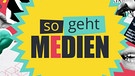 Mehr MedienkompetenzMeinungsvielfalt Wer sich in „Filterblasen“ bewegt, bekommt nur eine einseitige Sicht der Dinge vermittelt. Dabei ist „Meinungsvielfalt“ so wichtig für das Funktionieren einer Demokratie. Warum – das erklärt unser neues Video. Wie immer mit Begleitmaterialien für den Einsatz im Unterricht.Video-Lexikon "so geht MEDIEN" „Fake News“, „Filterblasen“, „Social Bots“: im neuen Video-Lexikon erklären Christina und Sebastian Begriffe aus der digitalen Welt sowie wichtige Begriffe zur Nachrichten- und Informationskompetenz wie zum Beispiel „Manipulation und Propaganda“ oder „Meinung“ und „Nachricht“. Das Lexikon wird nach und nach mit weiteren Videos erweitert.